Рабочая программа на 2016-2017 учебный годк дополнительной общеобразовательной общеразвивающей программе«Мастерская воздушных шаров»Форма реализации программы – очнаяГод обучения – второйНомер группы - 2Возраст обучающихся: 8-9 летг.ЕнисейскПояснительная записка 	 Направленность: художественная.Цель работы  –  развитие творческих способностей учащихся, их фантазии, художественного вкуса через приобретение знаний и практических навыков работы с различными видами воздушных шаров.Задачи курса: - формирование у учащихся элементов культуры труда и творчества, составной частью которых являются знания основ технологических знаний и компонентов художественно-изобразительной деятельности; - формировать мотивацию к творческому труду, бережному отношению к материальным и духовным ценностям  - развитие эстетического вкуса учащихся, повышение их творческого уровня; - совершенствование мелкой моторики пальцев рук;- воспитание чувства коллективизма, взаимопомощи, развитие навыков сотрудничества со взрослыми и сверстниками;- определение общей цели и путей ее достижения, умение договариваться о распределении функций и ролей в совместной деятельности, адекватно оценивать собственное поведение и поведение окружающих;- развить умение организовывать учебное сотрудничество и совместную деятельность в группе;  - развитие познавательного интереса и мотивации к дальнейшему изучению твистинга. Обучение проводится в группах 10-12 человек.Формы и режим занятийЗанятия проходят 2 раза в неделю по 2 часа с перерывом после 45 мин занятий на 10 минут. Всего учебных часов в 2016-2017 году запланировано 144. Форма организации учебного процесса:  групповаяВ  связи с  трудоёмкой  работой  и  переутомлением  на  учебных  занятиях,  программа  предусматривает  время  для  физминуток,  подвижных  игр,  упражнений  для  глаз,  упражнений  для  профилактики  искривления  позвоночника, рук,  для  общего  оздоровления  ребёнка.В процессе занятий темы учебного плана, а также отведенное на них время может меняться:  - по итогам анкетирования, выявляющего познавательный интерес учащихся к той или иной теме обучения;  - с учетом скорости и качества освоения учебного материала конкретной группы обучающихся (возрастной ценз и интеллектуальные особенности) Планируемые результаты и их оценкаК числу планируемых результатов освоения дополнительной  программы  относятся:Личностные результаты освоения программы должны отражать:2) принятие и освоение социальной роли обучающегося, развитие мотивов учебной деятельности и формирование личностного смысла учения; 3) развитие самостоятельности и личной ответственности за свои поступки, в том числе в информационной деятельности, на основе представлений о нравственных нормах, социальной справедливости и свободе; 4) формирование эстетических потребностей, ценностей и чувств; 5) развитие навыков сотрудничества со взрослыми и сверстниками;6)  наличие мотивации к творческому труду, работе на результат, бережному отношению к материальным и духовным ценностям. Метапредметные результаты освоения  программы должны отражать:1) овладение способностью принимать и сохранять цели и задачи учебной деятельности, поиска средств ее осуществления; 2) освоение способов решения проблем творческого и поискового характера;3) формирование умения планировать, контролировать и оценивать учебные действия в соответствии с поставленной задачей и условиями ее реализации; определять наиболее эффективные способы достижения результата;4) формирование умения понимать причины успеха/неуспеха учебной деятельности и способности конструктивно действовать даже в ситуациях неуспеха; 5) активное использование средств информационных и коммуникационных технологий для решения коммуникативных и познавательных задач; 6) использование различных способов поиска (в справочных источниках и открытом учебном информационном пространстве сети Интернет), сбора, обработки информации; 7) определение общей цели и путей ее достижения; умение договариваться о распределении функций и ролей в совместной деятельности; осуществлять взаимный контроль в совместной деятельности, адекватно оценивать собственное поведение и поведение окружающих.Предметные результаты освоения  программы  должны отражать:1) получение первоначальных представлений о твистинге; 2) формирование опыта творческой деятельности;4) овладение технологическими приемами; усвоение правил техники безопасности;5) использование приобретенных знаний и умений для творческого решения несложных художественно-конструкторских (дизайнерских), технологических и организационных задач;6) приобретение  первоначальных навыков совместной продуктивной деятельности, сотрудничества, взаимопомощи, планирования и организации;  Объектом оценки предметных результатов является способность учащихся решать учебно-познавательные и учебно-практические задачи.При освоении курса учащийся 2 года обучения должен уметь: легко ориентироваться в терминологии твистинга; составлять самостоятельно фигуры из шаров как по схемам, так и по фото готового изделия; проектируя очередную фигуру, адекватно определить количество необходимого материала и что именно нужно использовать; находить самостоятельно информацию о новинках в твистинге и продолжать совершенствоваться, благодаря ей;Программа предусматривает следующие способы проверки знаний и умений:- мини-конкурсы (обсуждение работ);- самостоятельное выполнение заданий; - проектная работа и ее защита.Календарный учебно-тематический планпо дополнительной общеобразовательной общеразвивающей программе«Мастерская воздушных шаров»на 2016-2017 учебный годСписок литературы:1.  «Фигурки из воздушных шаров.  Для украшения и хорошего настроения» Петр Иванов. – Харьков, Белгород. – Клуб семейного досуга, 2013; 2. Твистинг. Фигуры из шариков  «Чудесенка». Сайт для детей и взрослых. http://chudesenka.ru/dir/8;3. Твистинг – это просто!http://twisting.biz/;4. Твистинг – уроки для начинающих.http://aerodizayn.3dn.ru/news/tvisting_uroki_dlja_nachinajushhikh/2014-01-29-186;5. Что такое твистинг?http://ya-uznayu.ru/sdelay-sam/cho-takoe-tvisting.html.6.«Энциклопедия твистинга» Юрий Перепелюков. – Ростов на Дону,2011www. Perepelukov.ruМУНИЦИПАЛЬНОЕ АВТОНОМНОЕ ОБРАЗОВАТЕЛЬНОЕ УЧРЕЖДЕНИЕДОПОЛНИТЕЛЬНОГО ОБРАЗОВАНИЯ ДЕТЕЙ«ЦЕНТР ДОПОЛНИТЕЛЬНОГО ОБРАЗОВАНИЯ»г. ЕНИСЕЙСКА КРАСНОЯРСКОГО КРАЯ(МАОУ ДОД ЦДО)Рекомендована решениемметодического советаМАОУ ДОД ЦДОот 15.09.2016 г.Протокол №2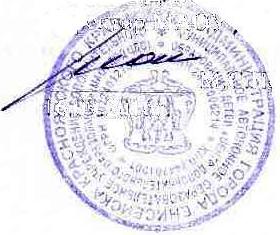 УТВЕРЖДАЮДиректор МАОУ ДОД ЦДО____________ М.С.Пожога16.09.2016г.Составитель:Абалмазова М.А.,педагог дополнительного образования МАОУ ДОД ЦДО№ п/пДата проведения занятияТема занятияКоличество часовКоличество часовМесто проведения Форма занятияФорма контроляПримечание№ п/пДата проведения занятияТема занятиятеорияпрактикаМесто проведения Форма занятияФорма контроляПримечание1.Повторение2161.107.09ТБ. Повторение основных теоретических знаний. Виды и размеры шаров. Правила твистинга.2МАОУ ДОД ЦДОВводное организационноеВикторина. Анкетирование.1.210.09Практика изготовления фигур из ШДМ: Дракон2МАОУ ДОД ЦДОПрактикаНаблюдение1.314.09Стегозавр2МАОУ ДОД ЦДОПрактикаНаблюдение1.417.09Скорпион2МАОУ ДОД ЦДОПрактикаНаблюдение1.521.09Дельфин2МАОУ ДОД ЦДОПрактикаНаблюдение1.624.09Улитка2МАОУ ДОД ЦДОПрактикаНаблюдение1.728.09Кролик2МАОУ ДОД ЦДОПрактикаНаблюдение1.801.10Фигурки в композиции: обезьяна на пальме2МАОУ ДОД ЦДОПрактикаНаблюдение1.905.10Щенок и косточка2МАОУ ДОД ЦДОПрактикаНаблюдение2Изготовление игрушек2262.108.10Правильный расчет количества материала. Крепление шаров друг к другу.2МАОУ ДОД ЦДООбъяснение материала, работа по образцуБеседа2.112,15.10Клоун на стойке4МАОУ ДОД ЦДОПрактика, работа по образцуНаблюдение2.219.10Мальчик2МАОУ ДОД ЦДОПрактикаНаблюдение2.322.10Девочка2МАОУ ДОД ЦДОПрактика работа по образцуНаблюдение2.426.10Лица из шаров2МАОУ ДОД ЦДОПрактикаНаблюдение2.529.10Солдат2МАОУ ДОД ЦДОПрактикаНаблюдение2.602,11Куколка2МАОУ ДОД ЦДОПрактика работа по образцуНаблюдение2.75.11Смешарики: Крош2МАОУ ДОД ЦДОПрактикаНаблюдение2.89.11Нюша2МАОУ ДОД ЦДОПрактикаНаблюдение2.912.11Мишка с букетом4МАОУ ДОД ЦДОПрактика работа по образцуНаблюдение2.1016.11Ежик4МАОУ ДОД ЦДОПрактикаНаблюдение3.Декор из шаров4183.119.11Правила украшения помещений2МАОУ ДОД ЦДООбъяснение материалаБеседа3.223.11Правильный расчет количества использованного материала2МАОУ ДОД ЦДОПостановка и решение проблемыБеседа3.326.11Цветок из 5* шаров2МАОУ ДОД ЦДОПрактика работа по образцуНаблюдение3.430.11Цветок из сердечек2МАОУ ДОД ЦДОПрактика работа по образцуНаблюдение3.53.12Цветы из 12* круглых шаров2МАОУ ДОД ЦДОПрактика работа по образцуНаблюдение3.67.12Разработка эскизов2МАОУ ДОД ЦДОПостановка и решение проблемыСамооценка3.710.12Самостоятельная разработка эскизов2МАОУ ДОД ЦДОПроектная деятельностьСамооценка3.814.12Совместная разработка эскизов2МАОУ ДОД ЦДОПроектная деятельностьСамооценка3.917.12Конкурс на лучший эскиз и обсуждение результатов2МАОУ ДОД ЦДОПроектная деятельностьСамооценка, промежуточный контроль3.1021,24.12Коллективная работа. Украшение зала к празднику.4МАОУ ДОД ЦДОКоллективная работаСамооценка,зачет4.Плетение из ШДМ438МАОУ ДОД ЦДО4.128,31.12; 11.01Простое плетение. Механизм26МАОУ ДОД ЦДОРабота по образцу, практикаНаблюдение4.214,18.01Свинка Пеппа с плетеным платьем4МАОУ ДОД ЦДОРабота по образцу, практикаНаблюдение4.321,25.01Хелло Китти4МАОУ ДОД ЦДОРабота по образцу, практикаНаблюдение4.428.01;01.02Ваза для цветка4МАОУ ДОД ЦДОРабота по образцу, практикаНаблюдение4.54,8,11.02Вазы для букетов6МАОУ ДОД ЦДОРабота по образцу, практикаНаблюдение4.615,18,22,25.02Корзины с цветами26МАОУ ДОД ЦДОРабота по образцу, практикаНаблюдение4.701,04,08,11.03Шаропластика8МАОУ ДОД ЦДОРабота по образцу, практикаНаблюдение5.Линк-о-лун5.115,18.03Солнышко4МАОУ ДОД ЦДОРабота по образцу, практикаНаблюдение5.222,25,29.03; 1,5.04Сердце10МАОУ ДОД ЦДОРабота по образцу, практикаНаблюдение6Каркасные фигуры8166.18.04Принципы создания каркасов2МАОУ ДОД ЦДООбъяснение материалаНаблюдение6.212.04Стойки. Виды стоек. Сооружение стоек2МАОУ ДОД ЦДООбъяснение материалаНаблюдение6.315.04Использование стоек в декоре помещений2МАОУ ДОД ЦДООбъяснение материалаНаблюдение19,22,26.04Технология шар в шаре24МАОУ ДОД ЦДООбъяснение материала Работа по образцу, практикаНаблюдение29.04Изготовление каркасных стоек из 5* круглых шаров2МАОУ ДОД ЦДОРабота по образцу, практикаНаблюдение3,6,10.05Цифры на каркасе6МАОУ ДОД ЦДОРабота по образцу, практикаНаблюдение13,17.05Каркасные фигуры4МАОУ ДОД ЦДОРабота по образцу, практикаНаблюдение7.Итоговая аттестация2620.05Проектная разработка эскиза2МАОУ ДОД ЦДОИндивидуальная работаСамооценка24,27.05Изготовление4МАОУ ДОД ЦДОИндивидуальная работаСамооценка31.05Публичная защита проекта2МАОУ ДОД ЦДОТворческая защита проектаКоллективная оценка, итоговый контроль